KEARSLEY HIGH SCHOOL
BOYS VARSITY SOCCERKearsley High School Boys Varsity Soccer ties Flushing High School 0-0Monday, October 8, 2018
6:00 PM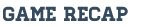 